نیمسال اولردیفشماره درسنام درس (فارسی)نام درس (انگلیسی)واحد/ creditواحد/ creditنوع درسپیش نیاز یا نوع ارائهردیفشماره درسنام درس (فارسی)نام درس (انگلیسی)نظرینظرینوع درسپیش نیاز یا نوع ارائه1104108دینامیک تخصصی3جبرانیرشته های برق و کامپیوتر2الکترونیک3جبرانیرشته های مکانیک3104153کنترل اتوماتیک3جبرانیرشته کامپیوتر- نرم افزار4104146روش تحقیق2جبرانیتمام رشته ها5104079ریاضیات مهندسی پیشرفته3اجباریریاضی مهندسی دوره کارشناسی6104081کنترل خودکار پیشرفته3تخصصیکنترل اتوماتیک7104090اتوماسیون صنعتی3تخصصی-8زبان تخصصي2جبرانیردیفشماره درسنام درس (فارسی)نام درس (انگلیسی)واحد/ creditواحد/ creditنوع درسپیش نیاز یا نوع ارائهردیفشماره درسنام درس (فارسی)نام درس (انگلیسی)نظرینمرهنوع درسپیش نیاز یا نوع ارائه1104078مکاترونیک 13اجباری-2104094اتوماسیون در تولید3اختیاری-3104089مدیریت تجاری و بازرگانی3تخصصی-4104098بهینه سازی در طراحی و تولید3اختیاری-5102230شبیه سازی کامپیوتری3اختیاری-6برنامه ريزي وكنترل توليد3تخصصیردیفشماره درسنام درس (فارسی)نام درس (انگلیسی)واحد/ creditواحد/ creditنوع درسپیش نیاز یا نوع ارائهردیفشماره درسنام درس (فارسی)نام درس (انگلیسی)نظرینمرهنوع درسپیش نیاز یا نوع ارائه1104078مکاترونیک23اجباریمکاترونیک1 2104088مدیریت کیفیت و عملیات3تخصصی-3سمینار2--4پایان نامه6--ردیفشماره درسنام درس (فارسی)نام درس (انگلیسی)واحد/ creditواحد/ creditنوع درسپیش نیاز یا نوع ارائهردیفشماره درسنام درس (فارسی)نام درس (انگلیسی)نظریعملینوع درسپیش نیاز یا نوع ارائه1پایان نامه (ادامه)6--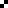 